ЗАГОЛОВОК ТЕЗИСОВ ОФОРМЛЯЕТСЯ ПРОПИСНЫМИ БУКВАМИ, ПОЛУЖИРНЫМ ШРИФТОМ, ВЫРАВНИВАНИЕ ПО ЦЕНТРУсписок авторов: курсивом, выравнивание по центру, инициалы после фамилии:Иванов А.Б., Петров В.Г.краткое название организации
с адресом в формате индекс, город, улица, дом в следующей строке, например:Уральский федеральный университет620002, г. Екатеринбург, ул. Мира, д. 19Если работа выполнена в различных организациях, то каждая организация указывается в отдельной строке, и принадлежность автора к соответствующей организации указывается после ФИО автора в скобках надстрочным знаком (1). Если все авторы из одной организации, надстрочных знаков не требуется (как в этом примере).Рекомендуется оформлять текст тезисов непосредственно в шаблоне, не изменяя наши нестандартные параметры страницы. Основной текст тезисов отделяется от заголовка с аффилиациями пустой строкой. Гарнитура Times New Roman, 11 pt, межстрочный интервал одинарный, выравнивание по ширине. Отступ красной строки 0.5 см для каждого абзаца, кроме первого, для которого он должен быть нулевым. Автоматическая расстановка переносов для основного текста должна быть включена.Формулы, рисунки, схемы и таблицы вставляются после их непосредственного упоминания и располагаются внутри текста (т.е., параметр «обтекание текстом» – «в тексте»). Ссылки на них делаются по усмотрению авторов либо в скобках, например: (табл. 1), (рис. 1), (см. таблицу) или (см. схему), либо прямо в тексте («На рисунке представлены…»). В любом случае, все рисунки, схемы и таблицы должны быть обязательно упомянуты в тексте.Таблицы и рисунки отделяются от основного текста пустой строкой.Название таблицы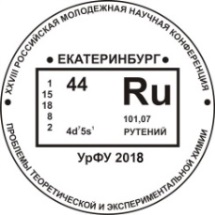 Название рисункаНумерация формул не требуется, но допускается в случае необходимости. Нумерация рисунков, схем и таблиц нужна только если в тексте тезисов их несколько (например, две таблицы или два рисунка). В этом случае соответствующие заголовки записываются в формате: «Рисунок 1. Заголовок рисунка» для рисунков, «Таблица 1. Заголовок таблицы» для таблиц, и «Схема 1. Заголовок схемы» для схем (без кавычек). Если рисунок или таблица в тексте тезисов в единственном экземпляре, их заголовки указываются как в примере выше, без нумерации.Рекомендуется исключить цитирование литературы в тексте тезисов докладов. В случае необходимости нумерованный список литературы в формате, приближенном к ГОСТ Р 7.0.5-2008, приводится непосредственно после основного текста, но перед текстом благодарностей. Примеры цитирования книг и статей:1. Эткинс П. Физическая химия (том 1). М. : Мир, 1980. 583 с.2. First A. B., Second C. D. The greatest article ever // The Journal. 2024. Vol. 23, Nr 1. P. 1–2.При желании можно дополнительно приводить DOI в формате «https://doi.org/…». Ссылки на литературу указываются по тексту в квадратных скобках [1] по мере появления в тексте. Так же, как и в случае с рисунками и таблицами, не допускается приводить в списке литературы источники, на которые нет ссылок в тексте.Благодарности и ссылки на гранты, если таковые имеются, указываются после текста тезисов (т.е. и после списка литературы, если он присутствует). Начертание – курсив, выравнивание по ширине.Текст тезисов должен занимать не более одной страницы (одной такой страницы как в этом шаблоне). Не допускается махинаций с размером шрифта, межбуквенным расстоянием, межстрочным расстоянием, отступами, и пр., и пр. для того, чтобы вместить текст в одну страницу.Оформленные должным образом и сохраненные в формате *.doc или *.docx (например, Иванов_УрФУ.doc) прикрепляются на портале молодежной науки УрФУ (доступно как во время регистрации, так и после отправки регистрационной формы).PS: Для многих нижеизложенное очевидно, но, как показывает наша практика работы с тезисами и статьями, не для всех. При оформлении тезисов рекомендуется по возможности руководствоваться здравым смыслом и общепринятыми правилами оформления текстов для научных публикаций. К примеру: рисунки должны быть четкими, и надписи на рисунках и схемах должны быть читаемыми. Физические величины в формулах и тексте записываются курсивом, между величиной и единицами измерения ставится пробел, и ноль, даже возведенный в верхний индекс, не является символом градуса. Хороший пример: Tпл(Au) = 1064.18 °C. Плохой пример: Tпл(Au)=1064.180C.